Центральная городская библиотека353290 г.Горячий Ключ,ул.Ленина,203/1е-mail:biblioteka.gorkluch@gmail.comwww.librarygk.ruЧасы работы10.00-18.00Без перерываВыходной —понедельникПоследний день месяца — санитарныйМБУК «ЦБС»ЦЕНТРАЛЬНАЯ   ГОРОДСКАЯ  БИБЛИОТЕКАОТДЕЛ  МЕТОДИЧЕСКОЙ  РАБОТЫЛента времениГорячего Ключа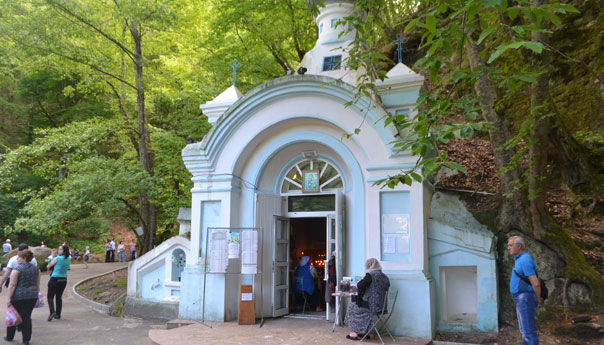 Горячий Ключ2019Лента времениГорячего КлючаГорячий Ключ! Само название вызывает ощущениечего - то прозрачно - лёгкого, романтического. В  давниевремена, когда здесь ещё не было ни единого домика, пришёл человек, на берег, увидел бьющий из земли фонтанчик горячей воды и с восхищением произнёс: «Горячий Ключ!» Говорят, что отсюда и пошло название города.На   « Ленте времени »  обозначены     историческиесобытия, происходившие на территории Горячего Ключа.2014 год Февраль - открыт  новый офис банка ХОУМ КРЕДИТ, ТЦ «Пятое авеню», ул.Революции, 7.Апрель –началось строительство первой очереди рыбоводного комплекса осетровых пород в ст. Саратовской.15 мая- в трёх районах  города Горячий Ключ по утверждённой программе установлены пункты экстренной связи с дежурной частью МВДОктябрь - начато строительство уникального термального комплекса на территории санатория «Горячий Ключ» в 1200 кв.м.21 августа - в городе Горячий Ключ открылся белорусский магазин «Верас» по ул. Ворошилова,31.Август - ПУ № 82 переименовано в государственное бюджетное профессиональное образовательное учреждение Краснодарского края «Горячеключевской технологический техникум».2015 год Апрель- в ст.Саратовской через реку Псекупс  начато строительство  современного мостового перехода. Апрель - в  геопарке  «Тэтис» , расположенном на территории  Кутаисского сельского     округа, открыта триумфальная арка геологам- первопроходцам Кавказа. Июнь - в рамках программы модернизации здравоохранения автопарк  отделения скорой медицинской помощи ЦГБ пополнился реанимобилем  «Ford ».2016 годАпрель - в Горячем Ключе открылось официальное  представительство финансово-промышленного университета «Синергия» по ул. Ленина,73. Май - впервые  в Горячем Ключе прошёл фестиваль колокольного звона в рамках международной программы «Дорога под названием жизнь».Июнь - в Горячем Ключе прошёл фестиваль живой воды, посвящённый годовщине Псекупских минеральных источников.2017 годЯнварь- стартовала патриотическая акция «Имя Кубани», приуроченная к 80-летию образования Краснодарского края.Май-митрополит Екатеринодарский и Кубанский Исидор совершил чин освящения храма Феодоровской Иконы Божией Матери в микрорайоне Развилка.Май - Горячий Ключ посетил  лётчик- космонавт СССР, дважды Герой Советского союза Виктор Васильевич Горбатко.Июнь- состоялся фестиваль «Живая вода».Август- представлен  новый туристический  бренд города-курорта.Октябрь- обновление аллеи  сосенОктябрь-35 летний юбилей  ЗАО «Санатория» Горячий Ключ»».Ноябрь- на озере началось строительство набережной с пешеходной и велодорожками. 2018 годЯнварь- открыта мемориальная доска памяти Ильи  Фёдоровича Дамаскина, в честь 75- летия освобождения города от немецко-фашистских захватчиков.Апрель - прошли съёмки фильма о жизни Аршалуйс Ханжиян.Апрель- открытие второго офиса сбербанка в торговом комплексе «Пятая Авеню». Май- на арене Ледового дворца прошёл турнир по хоккею на кубок главы города.Июль- 15 летие «Торгово-промышленной палате города Горячий Ключ».Август-15 летний юбилей гимна городу.Август - прошла пятая межрегиональная «Вахта Памяти», посвящённая 75- летию освобождения Кубани от немецко- фашистских захватчиков.Август- бурение новой водозаборной скважины.Сентябрь- начало строительства амбулатории врача общей практики в микрорайоне Развилка.Октябрь-реставрация Поклонного креста.Октябрь- установлена памятная доска на фасаде школы села Безымянного, посвящённая Герою Советского Союза Михаилу Шалжияну.Ноябрь-освящение Свято- Троицкого храма.Ноябрь-закрытие банка Первомайский.Ноябрь-30 летний юбилей детского сада № 3.Ноябрь- прошёл  УІІ фестиваль искусств в ДШИ «Романсиада Предгорья».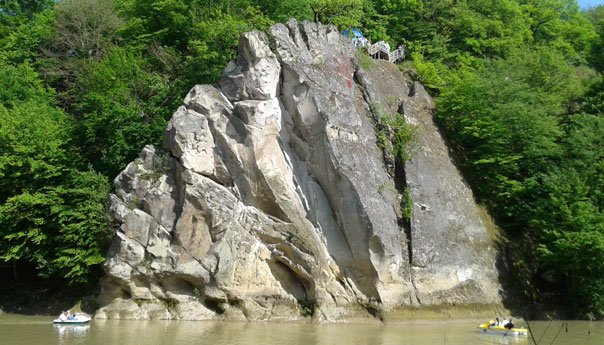  Декабрь- Александр Васильевич Кильганкин вступил в должность главы муниципального образования город Горячий Ключ.Декабрь- состоялась встреча клуба «Открытое пространство»  -членов Русского географического общества.Декабрь- 20 летний юбилей строительной компании Горячего Ключа «Терем».Декабрь - школьники-волонтёры из Горячего Ключа  стали участниками Международного форума  добровольцев в Москве.Декабрь- зональный этап ІУ  краевого фестиваля- конкурса народного художественного творчества «Во славу Кубани, на благо России».2019 год Февраль – а остановке «Перекрёсток»- установлены  светофоры.Март - открылся новый боксёрский клуб.